                                                                                                                                                                                                        О Т К Р Ы Т О Е    А К Ц И О Н Е Р Н О Е     О Б Щ Е С Т В О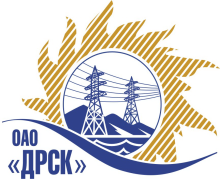 		Протокол выбора победителягород  Благовещенск, ул. Шевченко, 28ПРЕДМЕТ ЗАКУПКИ:Закрытый запрос цен на право заключения Договора на выполнение работ:    Лот № 17 - «Мероприятия по строительству и реконструкции для технологического присоединения потребителей Благовещенского района к сетям 10/0,4 кВ. (с. Гродеково, КФХ «Диана»)»;  Лот № 18 - «Мероприятия по строительству ВЛ-10 кВ  в Благовещенско м районе 7 км Игнатьевского шоссе». Закупка проводится согласно ГКПЗ 2012г. раздела  2.1.1 «Услуги ТПиР»                № 86  на основании приказа ОАО «ДРСК» от  29.03.2013 г. № 120.          Плановая стоимость закупки:  лот №17 -  6 317 121,95  руб. без НДС;                                                              лот №18  -  7 559 351,00 руб. без НДС.ПРИСУТСТВОВАЛИ:	На заседании присутствовали 7 членов Закупочной комиссии 2 уровня. ВОПРОСЫ, ВЫНОСИМЫЕ НА РАССМОТРЕНИЕ ЗАКУПОЧНОЙ КОМИССИИ: 1. О признании предложений соответствующими условиям закупки2. О ранжировки предложений Участников закупки. Выбор победителяВОПРОС 1 «О признании предложений соответствующими условиям закупки»ОТМЕТИЛИ:1. Предложения  ОАО «РЭМИК» г.Зея, пер. Промышленный д. 11, ООО «Элмонт» г. Благовещенск, ул. Нагорная, 19, ООО ФСК «Энергосоюз» г. Благовещенск, ул. Нагорная 20/2, ООО «Энергострой»  г. Благовещенск, с. Белогорье, ул. Призейская 4,  МУП «Агропромжилкомэнерго» с. Новотроицкое, ул. Гагарина, 1 ,  ОАО «Дальтехэнерго» г. Владивосток, ул. Уборевича 10. Стр. 9, ООО «АмурСельЭлектроСетьСтрой» г. Благовещенск, ул. 50 лет Октября, 228   признаются удовлетворяющим по существу условиям закупки. Предлагается принять данные предложения к дальнейшему рассмотрению.2. Предложение   ООО «Энергодорсервис» г. Благовещенск, ул. Мухина, д. 19 отклонить от рассмотрения так, как с данным участником не заключенно рамочное соглашение.РЕШИЛИ:Признать предложения ОАО «РЭМИК» г.Зея, пер. Промышленный д. 11, ООО «Элмонт»  г. Благовещенск, ул. Нагорная, 19, ООО ФСК «Энергосоюз» г. Благовещенск, ул. Нагорная 20/2, ООО «Энергострой»  г. Благовещенск, с. Белогорье, ул. Призейская 4,  МУП «Агропромжилкомэнерго» с. Новотроицкое, ул. Гагарина, 1 ,  ОАО «Дальтехэнерго» г. Владивосток, ул. Уборевича 10. Стр. 9, ООО «АмурСельЭлектроСетьСтрой» г. Благовещенск, ул. 50 лет Октября, 228 соответствующими условиям закупки.Предложение  ООО «Энергодорсервис» г. Благовещенск, ул. Мухина, д. 19 отклонить.ВОПРОС 2  «О ранжировки предложений Участников закупки. Выбор победителя»ОТМЕТИЛИ:В соответствии с требованиями и условиями, предусмотренными извещением о закупке и Закупочной документацией, предлагается ранжировать предложения следующим образом: Лот № 17 - «Мероприятия по строительству и реконструкции для технологического присоединения потребителей Благовещенского района к сетям 10/0,4 кВ. (с. Гродеково, КФХ «Диана»)»Лот № 18 - «Мероприятия по строительству ВЛ-10 кВ  в Благовещенско м районе 7 км Игнатьевского шоссе»На основании вышеприведенной ранжировке предложений предлагается признать Победителем Участника, занявшего первое место, а именно:         Лот № 17 - «Мероприятия по строительству и реконструкции для технологического присоединения потребителей Благовещенского района к сетям 10/0,4 кВ. (с. Гродеково, КФХ «Диана»)»  -  ООО «АмурСельЭлектроСетьСтрой»  г. Благовещенск, ул. 50 лет Октября, 228  –  предложение на общую сумму – 4 312 035,00  руб. (Цена без НДС), итоговая стоимость предложения с НДС – 5 088 201,30  руб. Условия финансирования: Без аванса. Текущие платежи выплачиваются Заказчиком ежемесячно в течение 30 календарных дней с момента подписания актов выполненных работ обеими сторонами. Срок выполнения работ: Дата начала работ: май 2013г. Дата окончания работ: июнь  2013г. Гарантийные обязательства: гарантия на работы 36 месяцев. Гарантия на материалы – 36 месяцев. Предложение имеет правовой статус оферты и действует до 09 июля   2013г.Лот № 18 - «Мероприятия по строительству ВЛ-10 кВ  в Благовещенско м районе 7 км Игнатьевского шоссе»  - ООО ФСК «Энергосоюз» г. Благовещенск, ул. Нагорная 20/2  предложение на общую сумму – 6 309 764,00  руб. (Цена без НДС), итоговая стоимость предложения с НДС – 7 445 521,52  руб.  Условия финансирования: Без аванса. Текущие платежи выплачиваются Заказчиком ежемесячно в течение 30 календарных дней с момента подписания актов выполненных работ обеими сторонами. Срок выполнения работ: Дата начала работ: апрель 2013г. Дата окончания работ: 30 августа 2013г. Гарантийные обязательства: гарантия на работы 36 месяцев. Гарантия на материалы – 36 месяцев. Предложение имеет правовой статус оферты и действует в течение 95 дней, с даты вскрытия конвертов.РЕШИЛИ:Утвердить ранжировку предложений.Признать Победителем закрытого запроса цен:         Лот № 17 - «Мероприятия по строительству и реконструкции для технологического присоединения потребителей Благовещенского района к сетям 10/0,4 кВ. (с. Гродеково, КФХ «Диана»)»  -  ООО «АмурСельЭлектроСетьСтрой»  г. Благовещенск, ул. 50 лет Октября, 228  –  предложение на общую сумму – 4 312 035,00  руб. (Цена без НДС), итоговая стоимость предложения с НДС – 5 088 201,30  руб. Условия финансирования: Без аванса. Текущие платежи выплачиваются Заказчиком ежемесячно в течение 30 календарных дней с момента подписания актов выполненных работ обеими сторонами. Срок выполнения работ: Дата начала работ: май 2013г. Дата окончания работ: июнь  2013г. Гарантийные обязательства: гарантия на работы 36 месяцев. Гарантия на материалы – 36 месяцев. Предложение имеет правовой статус оферты и действует до 09 июля   2013г.          Лот № 18 - «Мероприятия по строительству ВЛ-10 кВ  в Благовещенско м районе 7 км Игнатьевского шоссе»  - ООО ФСК «Энергосоюз» г. Благовещенск, ул. Нагорная 20/2  предложение на общую сумму – 6 309 764,00  руб. (Цена без НДС), итоговая стоимость предложения с НДС – 7 445 521,52  руб.  Условия финансирования: Без аванса. Текущие платежи выплачиваются Заказчиком ежемесячно в течение 30 календарных дней с момента подписания актов выполненных работ обеими сторонами. Срок выполнения работ: Дата начала работ: апрель 2013г. Дата окончания работ: 30 августа 2013г. Гарантийные обязательства: гарантия на работы 36 месяцев. Гарантия на материалы – 36 месяцев. Предложение имеет правовой статус оферты и действует в течение 95 дней, с даты вскрытия конвертов.ДАЛЬНЕВОСТОЧНАЯ РАСПРЕДЕЛИТЕЛЬНАЯ СЕТЕВАЯ КОМПАНИЯУл.Шевченко, 28,   г.Благовещенск,  675000,     РоссияТел: (4162) 397-359; Тел/факс (4162) 397-200, 397-436Телетайп    154147 «МАРС»;         E-mail: doc@drsk.ruОКПО 78900638,    ОГРН  1052800111308,   ИНН/КПП  2801108200/280150001№    225/УКС«19» апреля  2013 годаМесто в ранжировкеНаименование и адрес участникаЦена заявки, руб. без учета НДСИные существенные условия1 местоООО «АмурСельЭлектроСетьСтрой»г. Благовещенск, ул. 50 лет Октября, 2284 312 035,00 Цена: 5 088 201,30  руб. (Цена с НДС)Условия финансирования: Без аванса. Текущие платежи выплачиваются Заказчиком ежемесячно в течение 30 календарных дней с момента подписания актов выполненных работ обеими сторонами.Срок выполнения работ: Дата начала работ: май 2013г.Дата окончания работ: июнь  2013г.Гарантийные обязательства: гарантия на работы 36 месяцев. Гарантия на материалы – 36 месяцев.Предложение имеет правовой статус оферты и действует до 09 июля   2013г.2 местоООО «Элмонт» г. Благовещенск, ул. Нагорная, 194 356 697,00Цена: 5 140 902,46  руб. (Цена с  НДС)Условия финансирования: Без аванса. Текущие платежи выплачиваются Заказчиком ежемесячно в течение 30 календарных дней с момента подписания актов выполненных работ обеими сторонами.Срок выполнения работ: Дата начала работ: май 2013г.Дата окончания работ: июнь 2013г.Гарантийные обязательства: гарантия на работы 36 месяцев. Гарантия на материалы – 36 месяцев.Предложение имеет правовой статус оферты и действует в течение 90 дней.3 местоООО ФСК «Энергосоюз»г. Благовещенск, ул. Нагорная 20/24 695 694,00Цена: 5 540 918,92   руб. (Цена с  НДС)Условия финансирования: Без аванса. Текущие платежи выплачиваются Заказчиком ежемесячно в течение 30 календарных дней с момента подписания актов выполненных работ обеими сторонами.Срок выполнения работ: Дата начала работ: апрель 2013г..Дата окончания работ: 30 июня  2013г.Гарантийные обязательства: гарантия на работы 36 месяцев. Гарантия на материалы – 36 месяцев.Предложение имеет правовой статус оферты и действует в течение 95 дней, с даты вскрытия конвертов4 местоООО «Энергострой» г. Благовещенск, с. Белогорье, ул. Призейская 44 700 000,00Цена: 5 546 000,00  руб. (Цена с НДС)Условия финансирования: Без аванса. Текущие платежи выплачиваются Заказчиком ежемесячно в течение 30 календарных дней с момента подписания актов выполненных работ обеими сторонами.Срок выполнения работ: Дата начала работ: с момента подписания договора.Дата окончания работ: 30.06.2013г.Гарантийные обязательства: гарантия на работы 36 месяцев. Гарантия на материалы – 36 месяцев.Предложение имеет правовой статус оферты и действует до 30  сентября  2013г.5 местоОАО «Дальтехэнерго» г. Владивосток, ул. Уборевича 10. Стр. 94 701 400,00Цена: 5 547 652,00  руб. (Цена с НДС)Условия финансирования: Без аванса. Текущие платежи выплачиваются Заказчиком ежемесячно в течение 30 календарных дней с момента подписания актов выполненных работ обеими сторонами.Срок выполнения работ: Дата начала работ: с момента подписания договора.Дата окончания работ: 30.06.2013г.Гарантийные обязательства: гарантия на работы 36 месяцев. Гарантия на материалы – 36 месяцев.Предложение имеет правовой статус оферты и действует до 31 мая  2013г.6 местоОАО «РЭМИК» г.Зея, пер. Промышленный д. 115 522 920,00Цена: 6 517 045,60  руб. (Цена с НДС)Условия финансирования: Без аванса. Текущие платежи выплачиваются Заказчиком ежемесячно в течение 30 календарных дней с момента подписания актов выполненных работ обеими сторонами.Срок выполнения работ: Дата начала работ: с момента подписания договора.Дата окончания работ: 30 июня  2013г.Гарантийные обязательства: гарантия на работы 36 месяцев. Гарантия на материалы – 36 месяцев.Предложение имеет правовой статус оферты и действует до 09 июля 2013г.7 местоМУП «Агропромжилкомэнерго» с. Новотроицкое, ул. Гагарина, 16 317 121,95Цена: 6 317 121,95  руб. (Цена без НДС, НДС не предусмотрен)Условия финансирования: Без аванса. Текущие платежи выплачиваются Заказчиком ежемесячно в течение 30 календарных дней с момента подписания актов выполненных работ обеими сторонами.Срок выполнения работ: Дата начала работ: с момента подписания договора.Дата окончания работ: 30.06.2013г.Гарантийные обязательства: гарантия на работы 36 месяцев. Гарантия на материалы – 36 месяцев.Место в ранжировкеНаименование и адрес участникаЦена заявки, руб. без учета НДСИные существенные условия1 местоООО ФСК «Энергосоюз»г. Благовещенск, ул. Нагорная 20/26 309 764,00Цена: 7 445 521,52   руб. (Цена с  НДС)Условия финансирования: Без аванса. Текущие платежи выплачиваются Заказчиком ежемесячно в течение 30 календарных дней с момента подписания актов выполненных работ обеими сторонами.Срок выполнения работ: Дата начала работ: апрель 2013г.Дата окончания работ: 30 августа 2013г.Гарантийные обязательства: гарантия на работы 36 месяцев. Гарантия на материалы – 36 месяцев.Предложение имеет правовой статус оферты и действует в течение 95 дней, с даты вскрытия конвертов2 местоМУП «Агропромжилкомэнерго» с. Новотроицкое, ул. Гагарина, 16 317 121,95Цена: 6 317 121,95  руб. (Цена без НДС, НДС не предусмотрен)Условия финансирования: Без аванса. Текущие платежи выплачиваются Заказчиком ежемесячно в течение 30 календарных дней с момента подписания актов выполненных работ обеими сторонами.Срок выполнения работ: Дата начала работ: с момента подписания договора.Дата окончания работ: 30.06.2013г.Гарантийные обязательства: гарантия на работы 36 месяцев. Гарантия на материалы – 36 месяцев.3 местоООО «Элмонт» г. Благовещенск, ул. Нагорная, 196 432 965,00Цена: 7 590 895,70  руб. (Цена с  НДС)Условия финансирования: Без аванса. Текущие платежи выплачиваются Заказчиком ежемесячно в течение 30 календарных дней с момента подписания актов выполненных работ обеими сторонами.Срок выполнения работ: Дата начала работ: май 2013г.Дата окончания работ: июнь 2013г.Гарантийные обязательства: гарантия на работы 36 месяцев. Гарантия на материалы – 36 месяцев.Предложение имеет правовой статус оферты и действует в течение 90 дней.4  местоОАО «Дальтехэнерго» г. Владивосток, ул. Уборевича 10. Стр. 97 107 500,00Цена: 8 386 850,00  руб. (Цена с НДС)Условия финансирования: Без аванса. Текущие платежи выплачиваются Заказчиком ежемесячно в течение 30 календарных дней с момента подписания актов выполненных работ обеими сторонами.Срок выполнения работ: Дата начала работ: с момента подписания договора.Дата окончания работ: 30.08.2013г.Гарантийные обязательства: гарантия на работы 36 месяцев. Гарантия на материалы – 36 месяцев.Предложение имеет правовой статус оферты и действует до 31 мая  2013г.Ответственный секретарь Закупочной комиссии: Моторина О.А. «___»______2013 г._____________________________Технический секретарь Закупочной комиссии: Терновой Р.П.  «___»______2013 г._______________________________